天台县公开招聘新教师报名系统操作手册手机端操作（包括平板）（如已注册并使用钉钉，可直接按1.3进行操作）下载并安装钉钉请从应用商店搜索并下载安装钉钉【或者手机扫描下方二维码下载安装（支持安卓、iPhone、鸿蒙等系统）】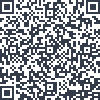 注册钉钉账号扫码加入“天台县教育局新教师管理”钉钉平台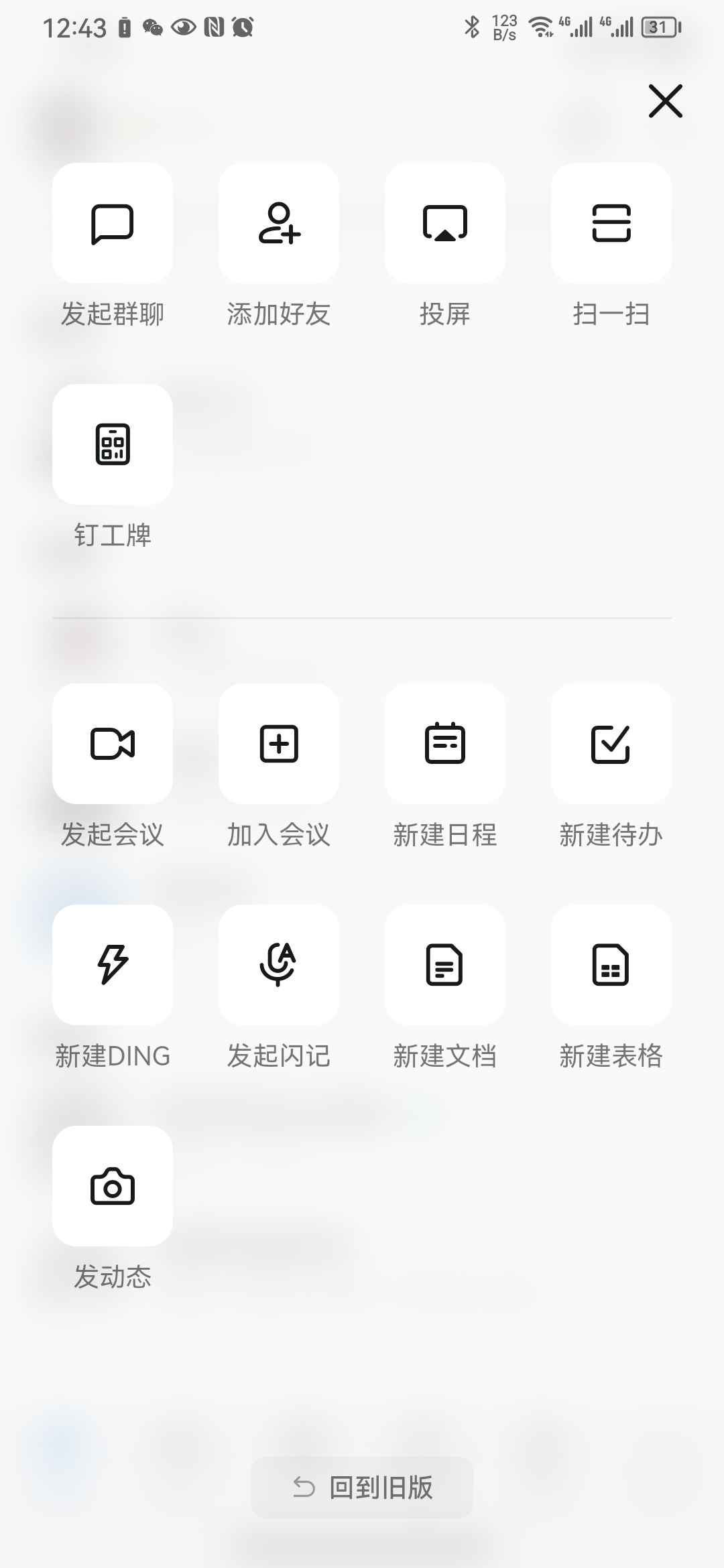 填写报名信息查阅审核结果PC端操作（打印笔试准考证和报名表必须在PC端完成）下载并安装电脑端钉钉下载地址：https://page.dingtalk.com/wow/dingtalk/act/download（支持Windows和Mac等系统）登录PC版钉钉填报报名信息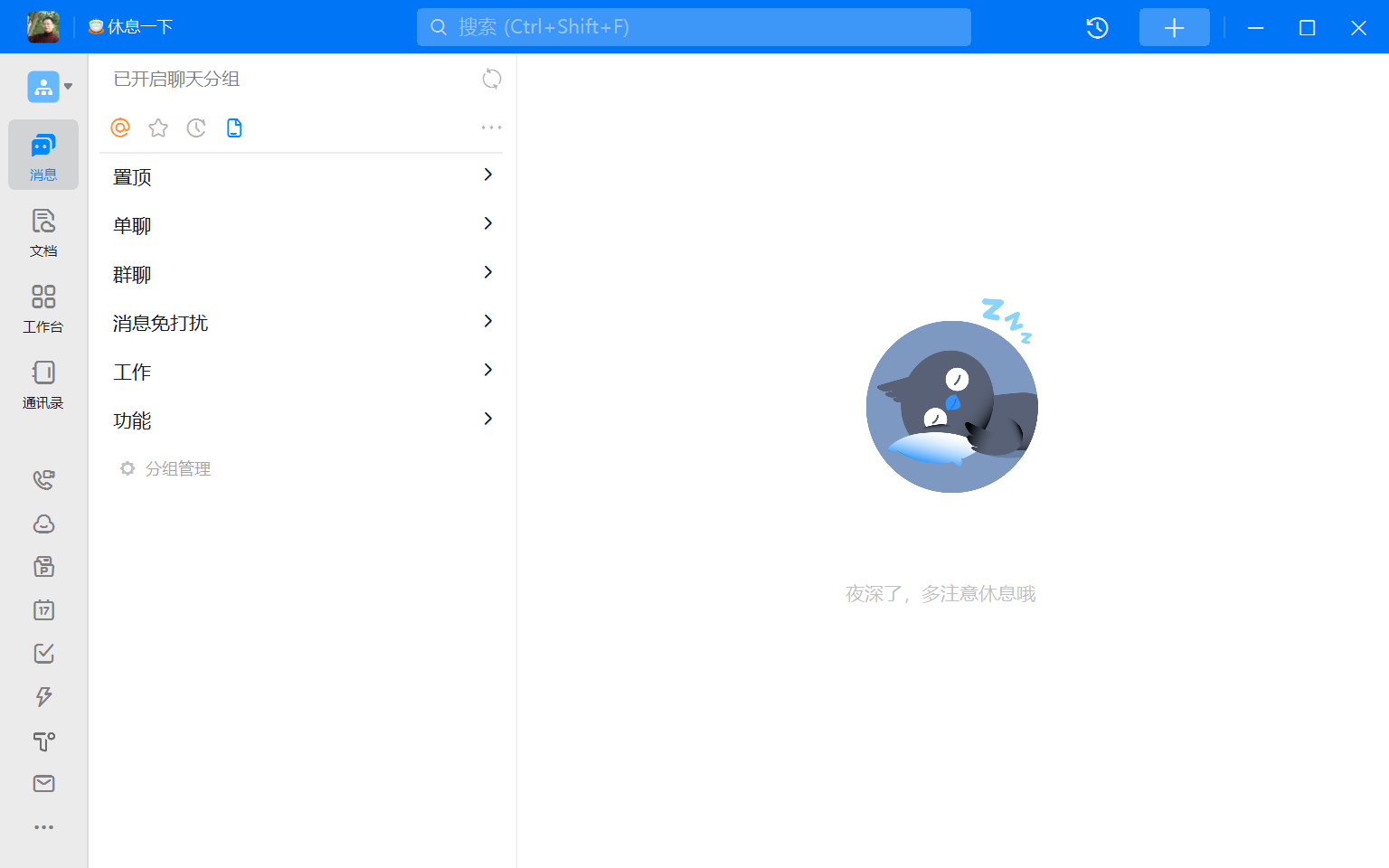 查阅审核结果打印笔试准考证和报名表（只能在电脑端操作）打开手机钉钉，按以下操作步骤进行。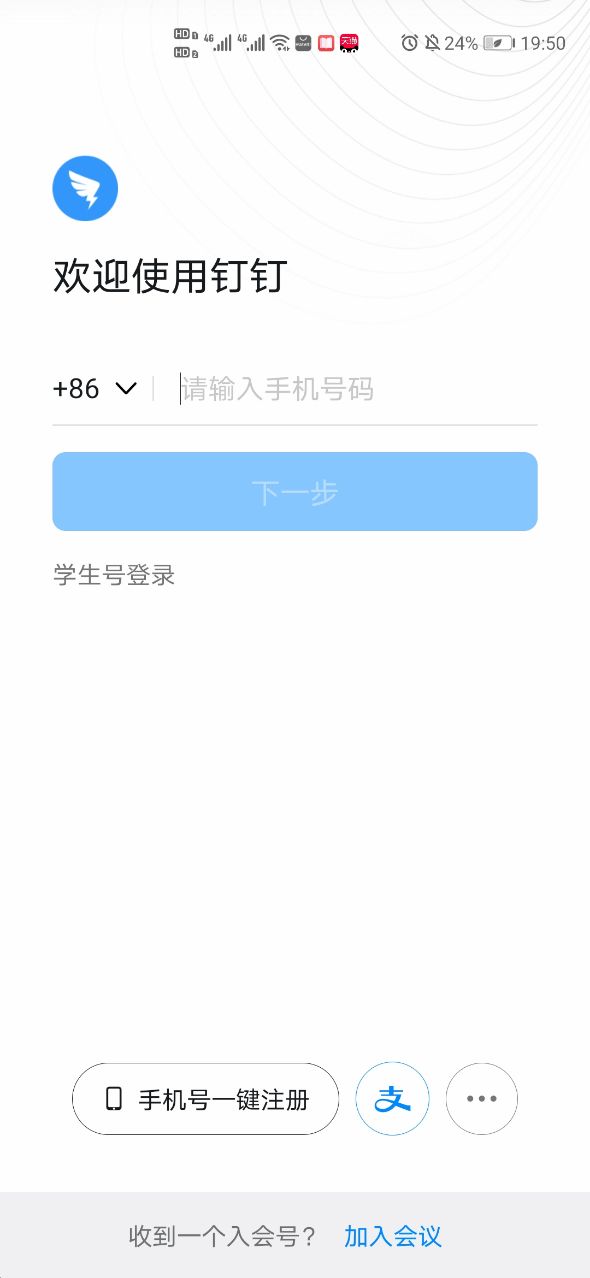 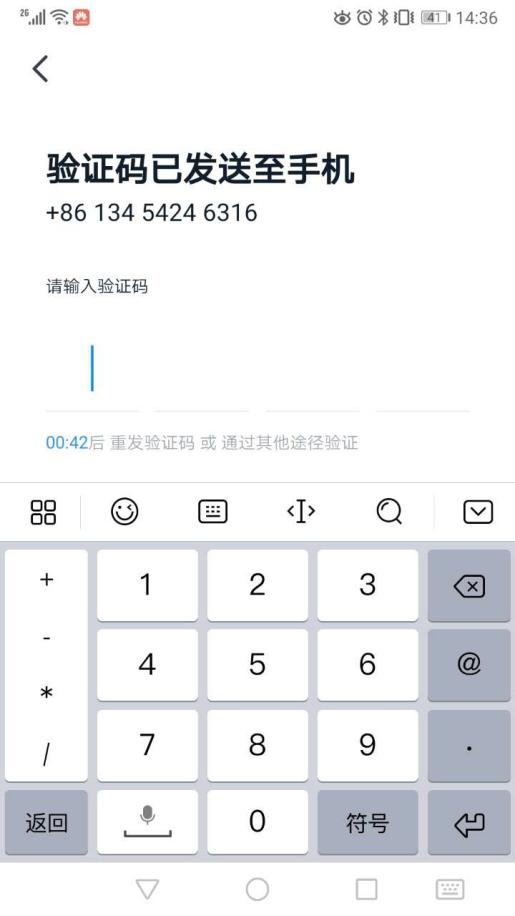 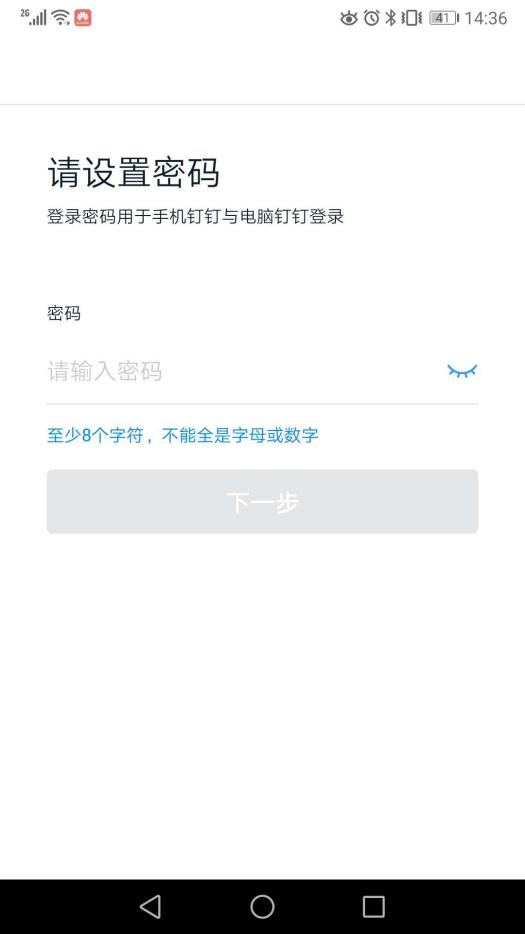 ① 输入手机号码，点击“下一步”② 输入短信验证码③设置登录密码，点击“下一步”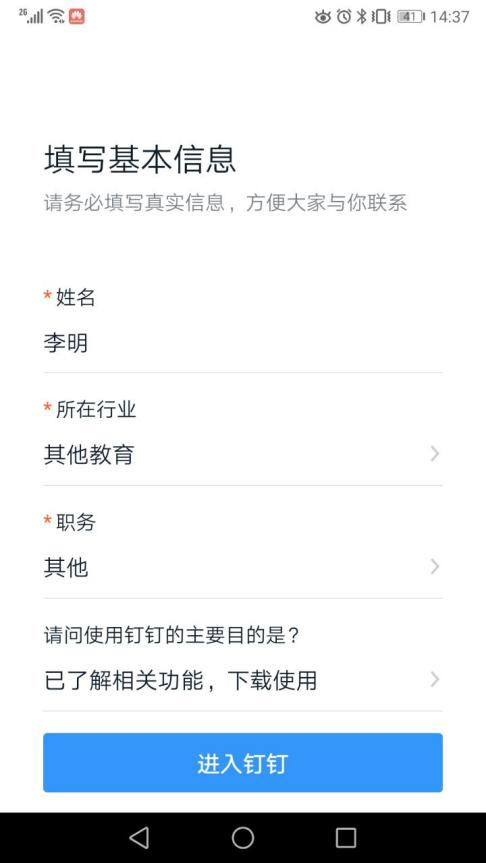 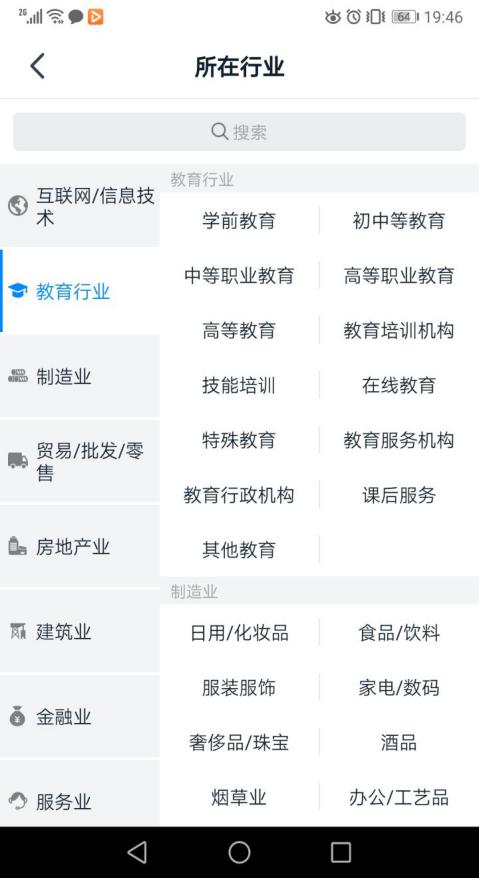 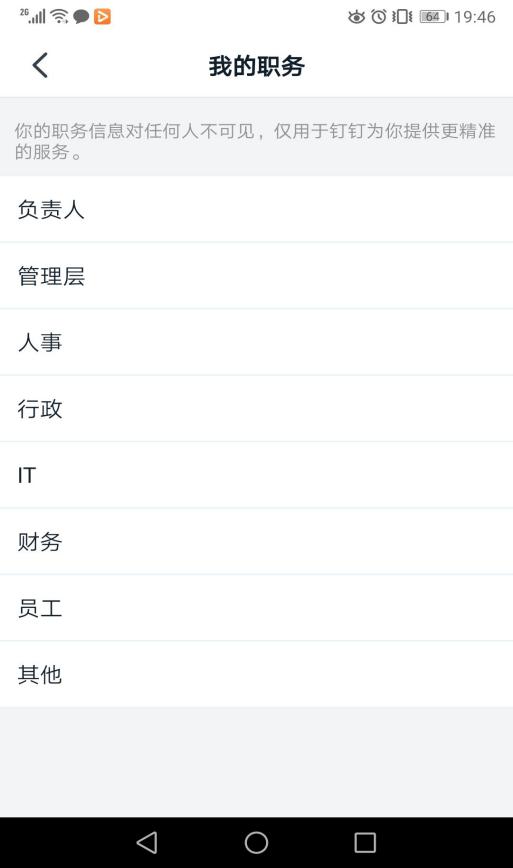 ④ 输入姓名，可按图示填写：所在行业选择“其他教育”、职务选择“其他”、使用钉钉的主要目的选择“以了解相关功能，下载使用”，然后点击进入钉钉。④ 输入姓名，可按图示填写：所在行业选择“其他教育”、职务选择“其他”、使用钉钉的主要目的选择“以了解相关功能，下载使用”，然后点击进入钉钉。④ 输入姓名，可按图示填写：所在行业选择“其他教育”、职务选择“其他”、使用钉钉的主要目的选择“以了解相关功能，下载使用”，然后点击进入钉钉。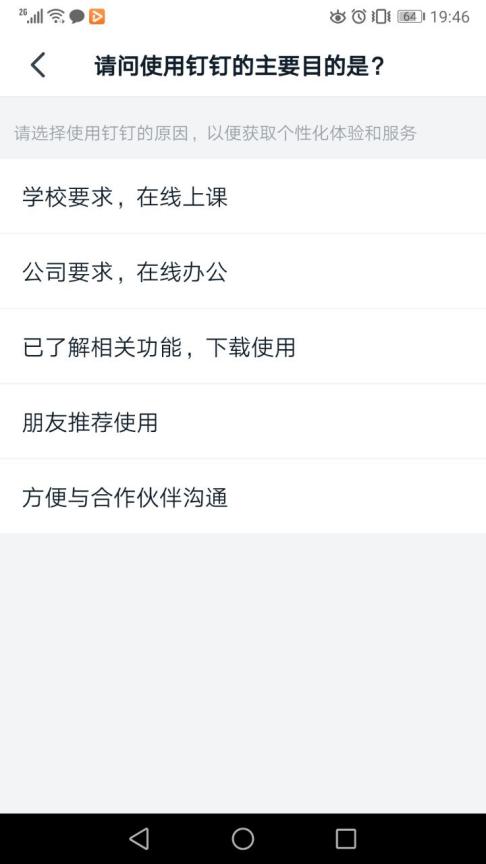 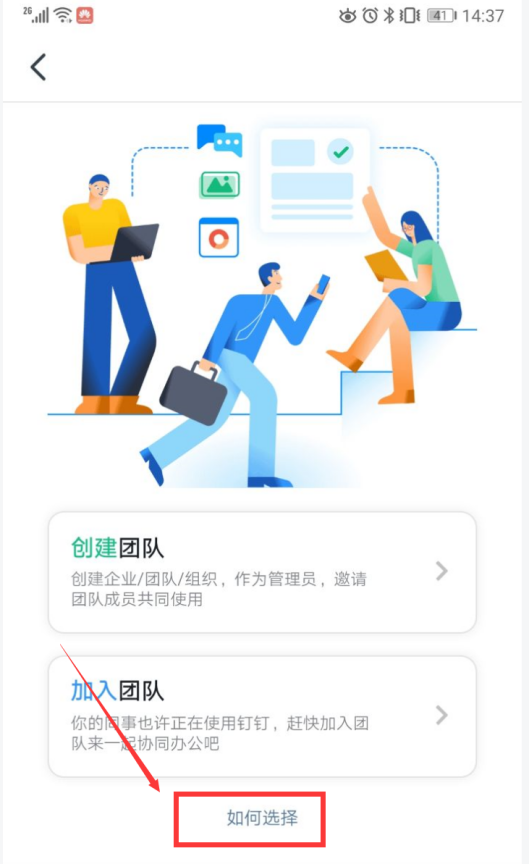 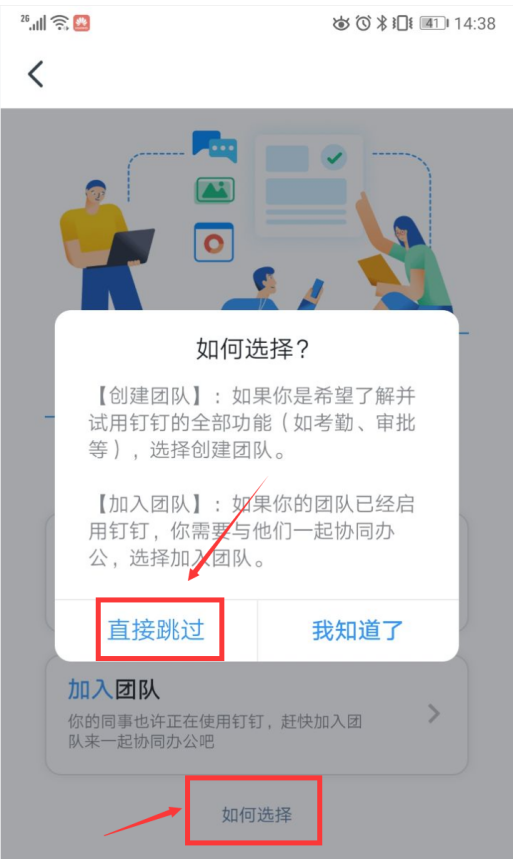 ⑤ 点击“如何选择”⑥ 点击“直接跳过”完成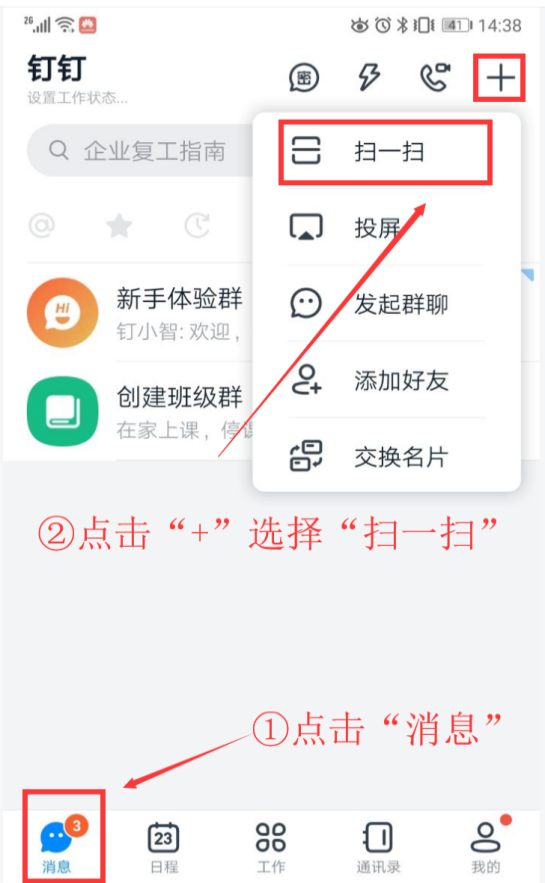 ①如上图点击“消息”，再点击右上角的“+”进行扫一扫提交申请①如上图点击“消息”，再点击右上角的“+”进行扫一扫提交申请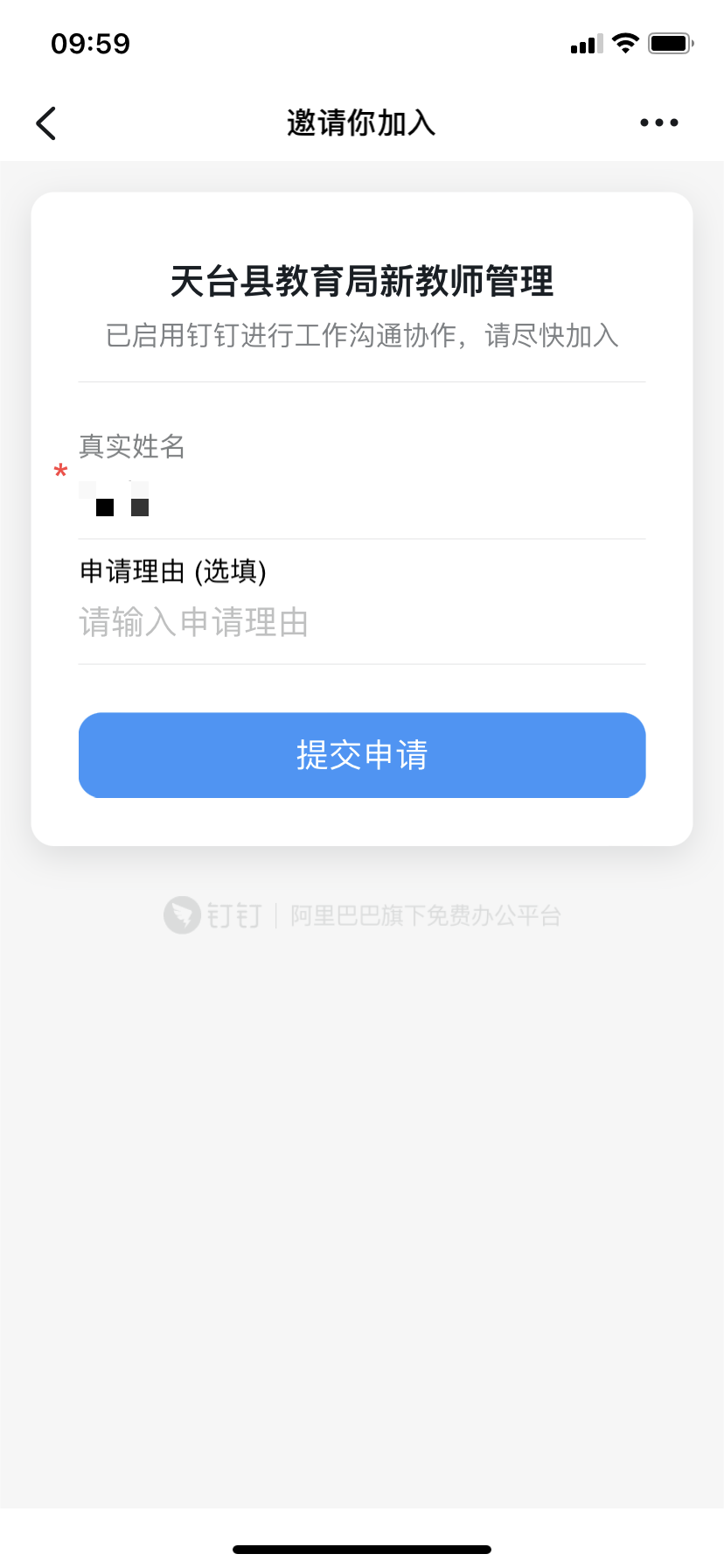 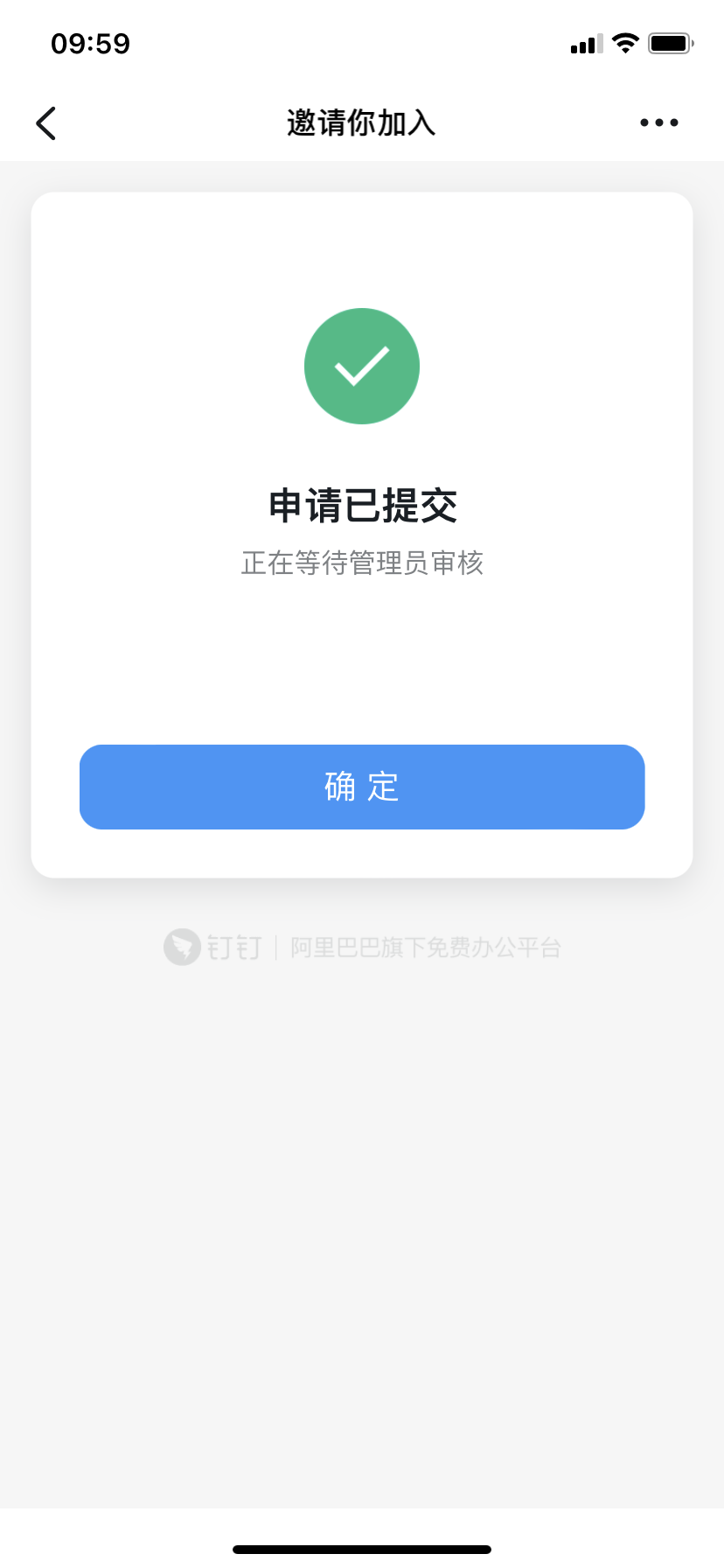 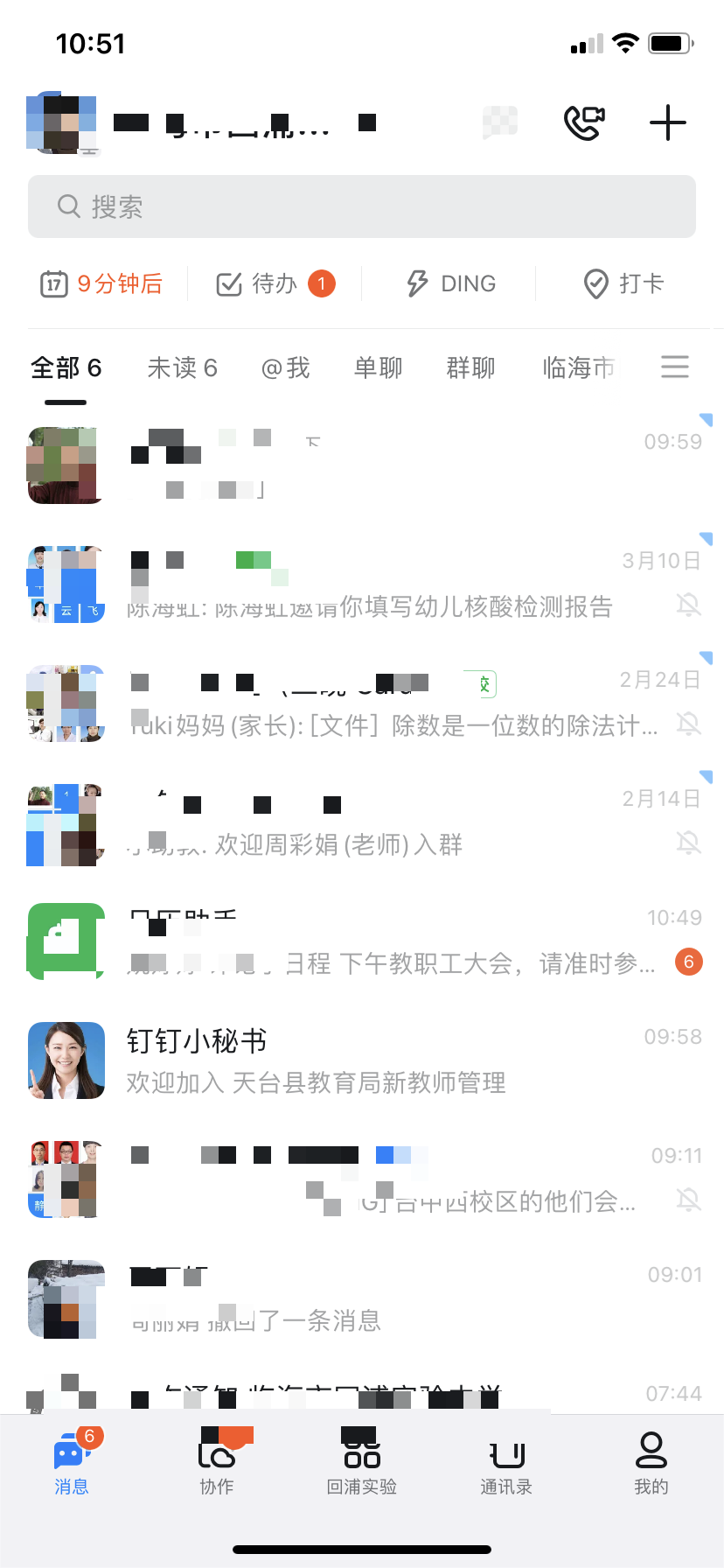 ②检查名字是否正确，点击“提交申请”③点击“确定”完成即可收到提醒。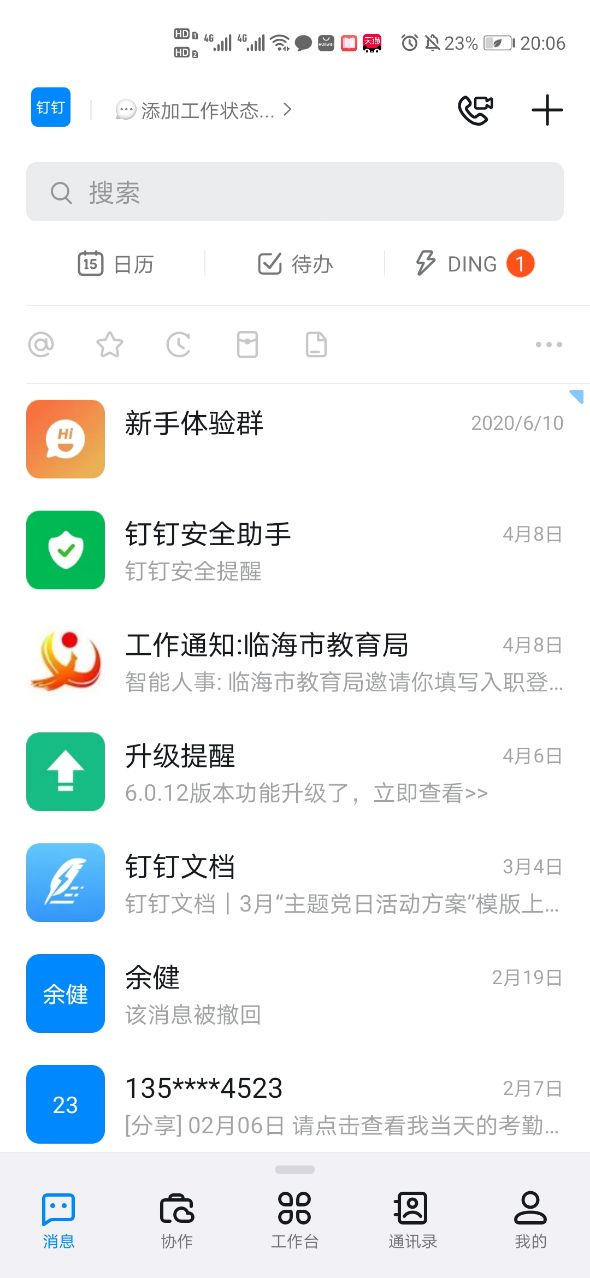 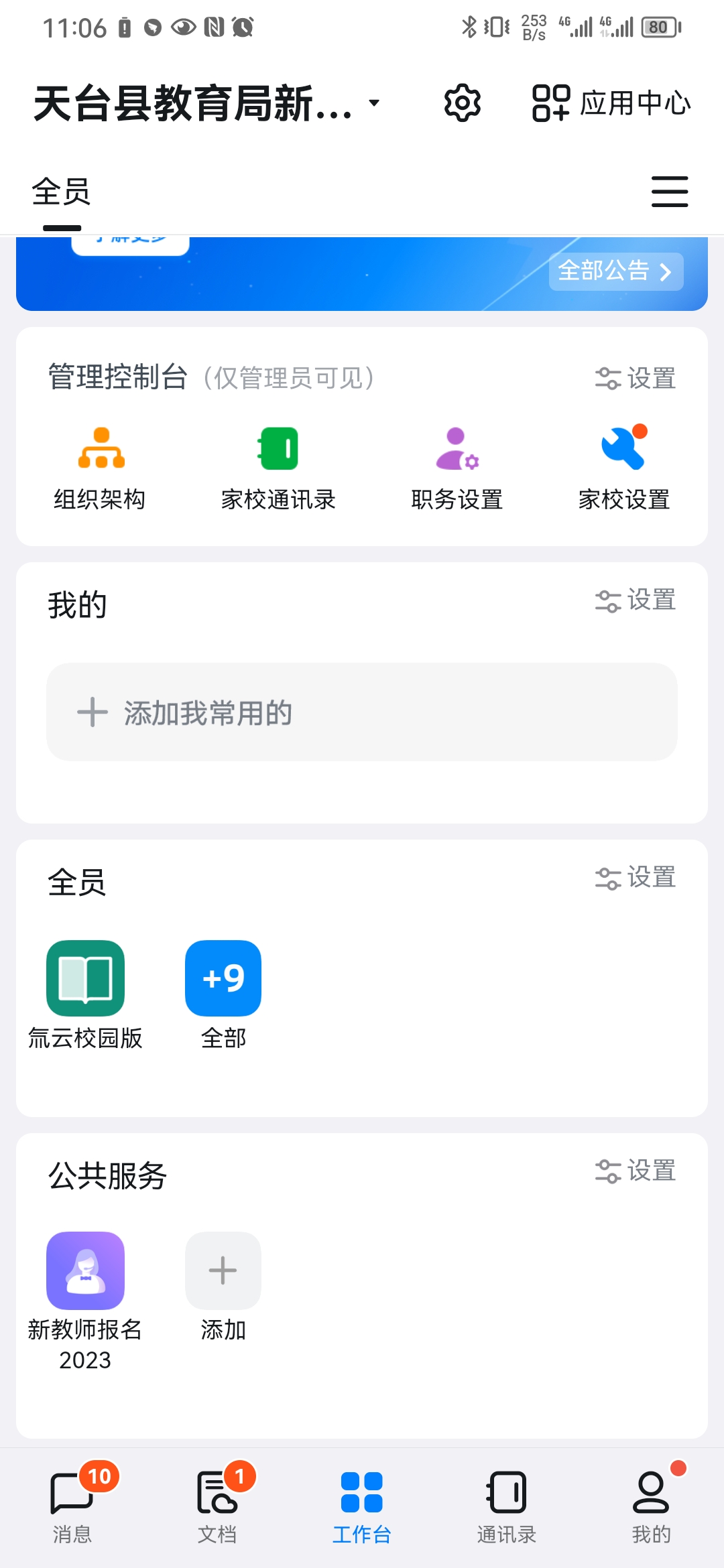 ①点击如上图底部菜单“工作台”①点击如上图底部菜单“工作台”②点击左上角选择“天台县教育局新教师管理”，在“公共服务”中点击“新教师报名2023”②点击左上角选择“天台县教育局新教师管理”，在“公共服务”中点击“新教师报名2023”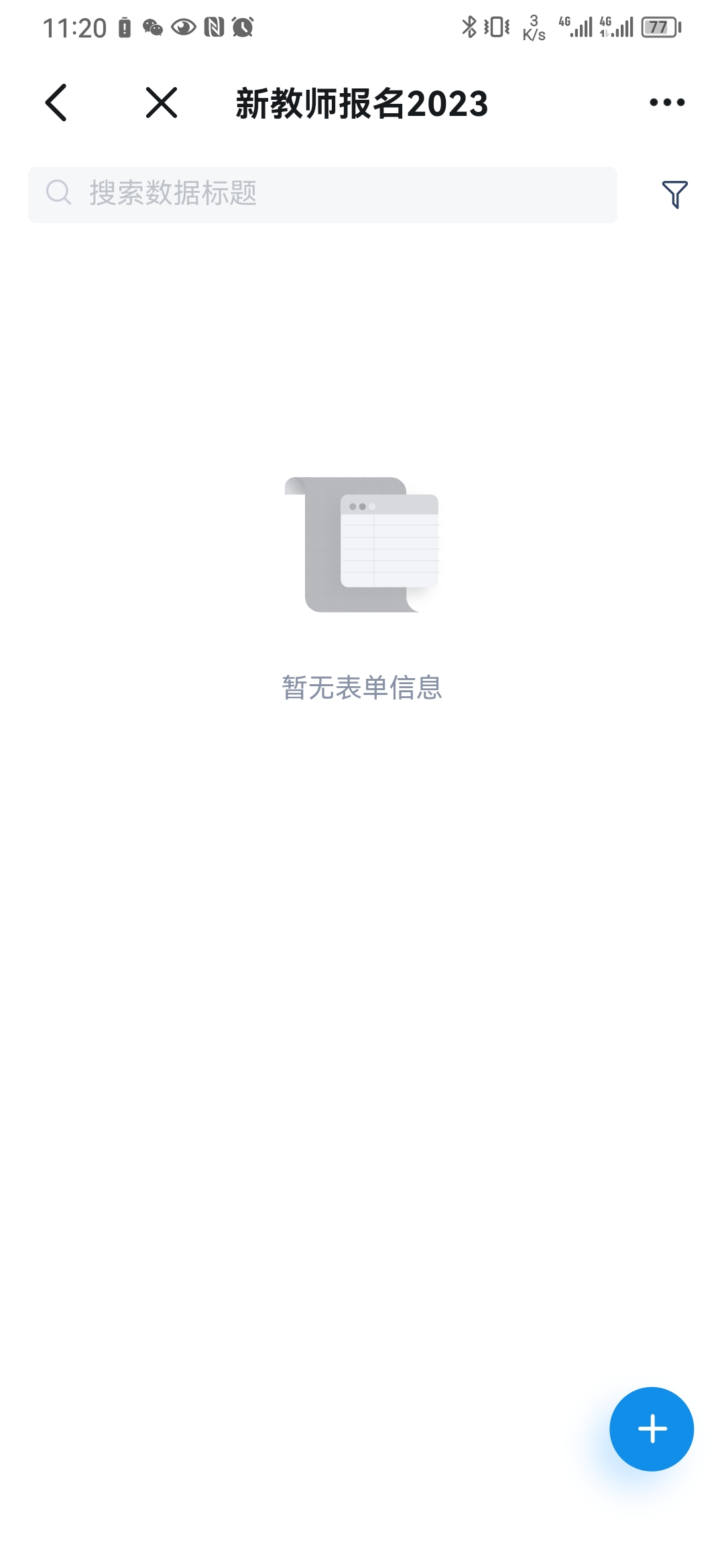 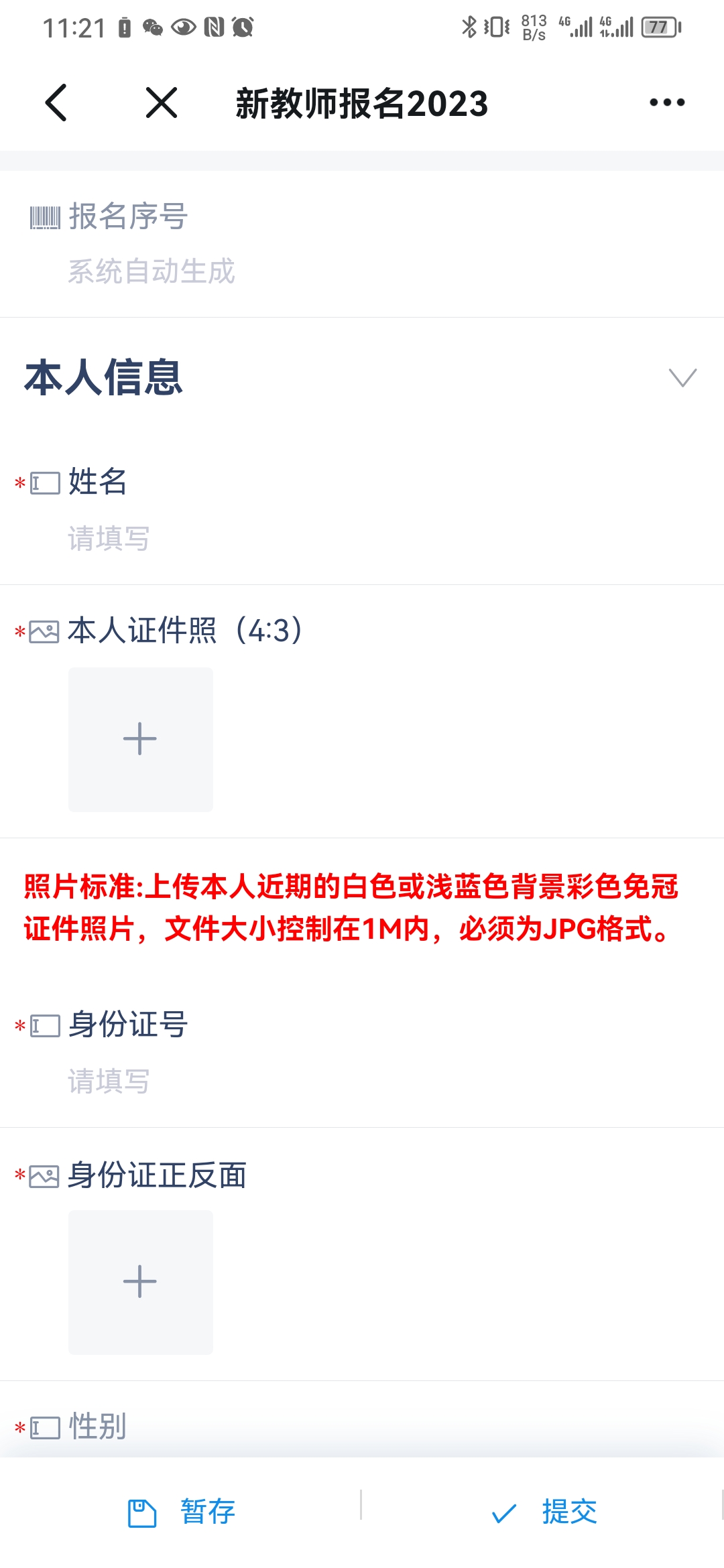 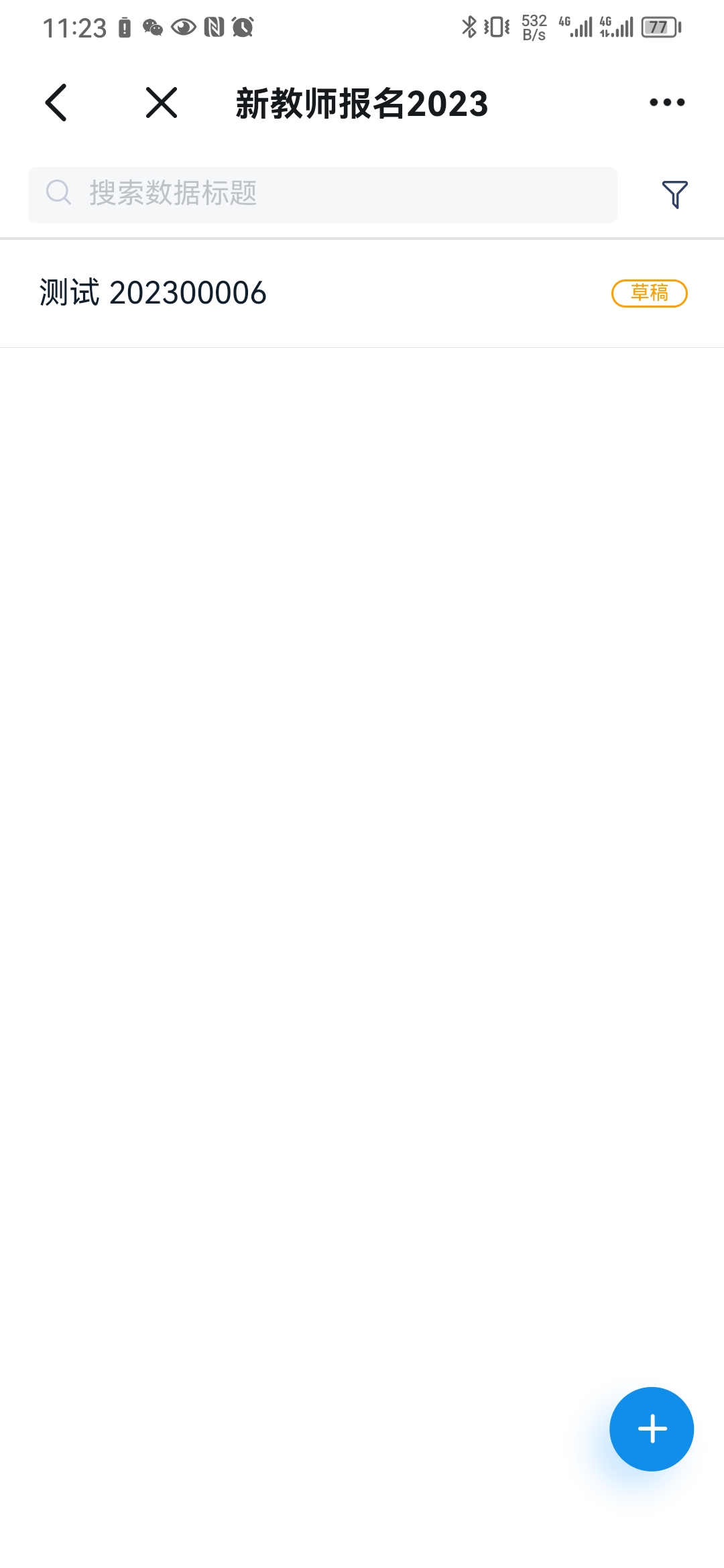 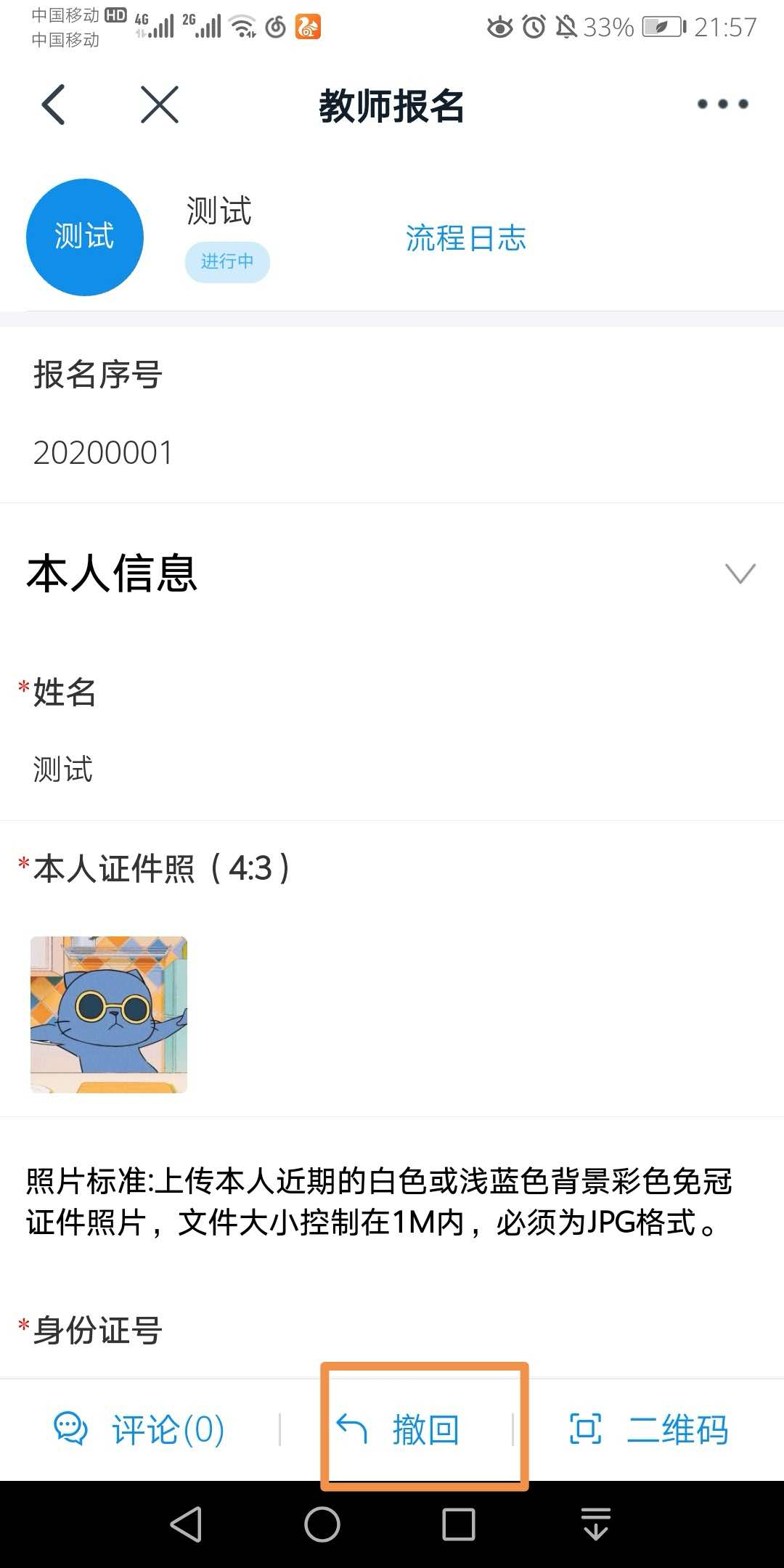 ③点击右下角的“+”填写报名申请④“暂存”可暂时保存，防止重新填写。确认后点击“提交”完成，提交后不可修改。④“暂存”可暂时保存，防止重新填写。确认后点击“提交”完成，提交后不可修改。⑤未审核前若发现填写错误，可立即打开撤回重新填写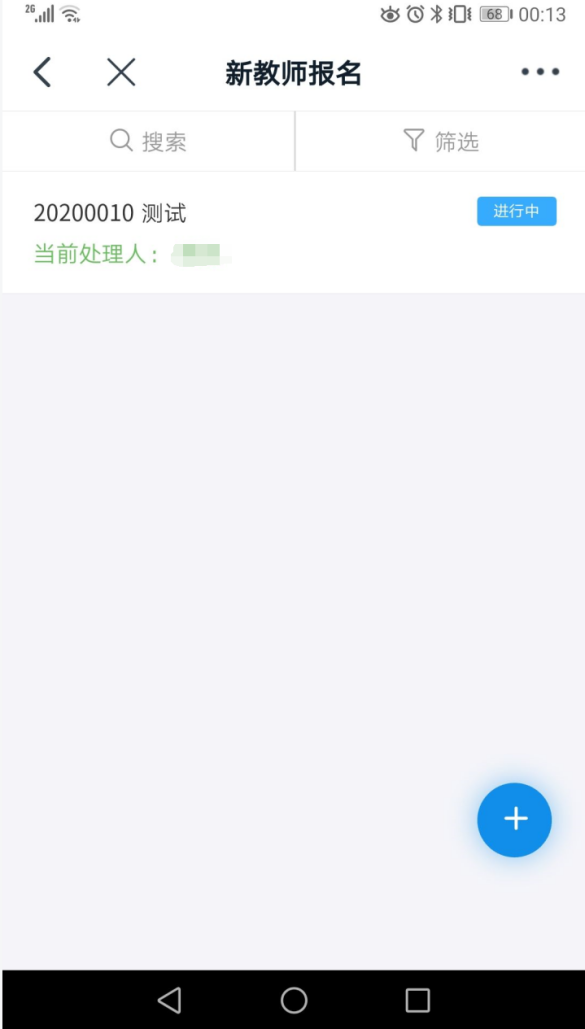 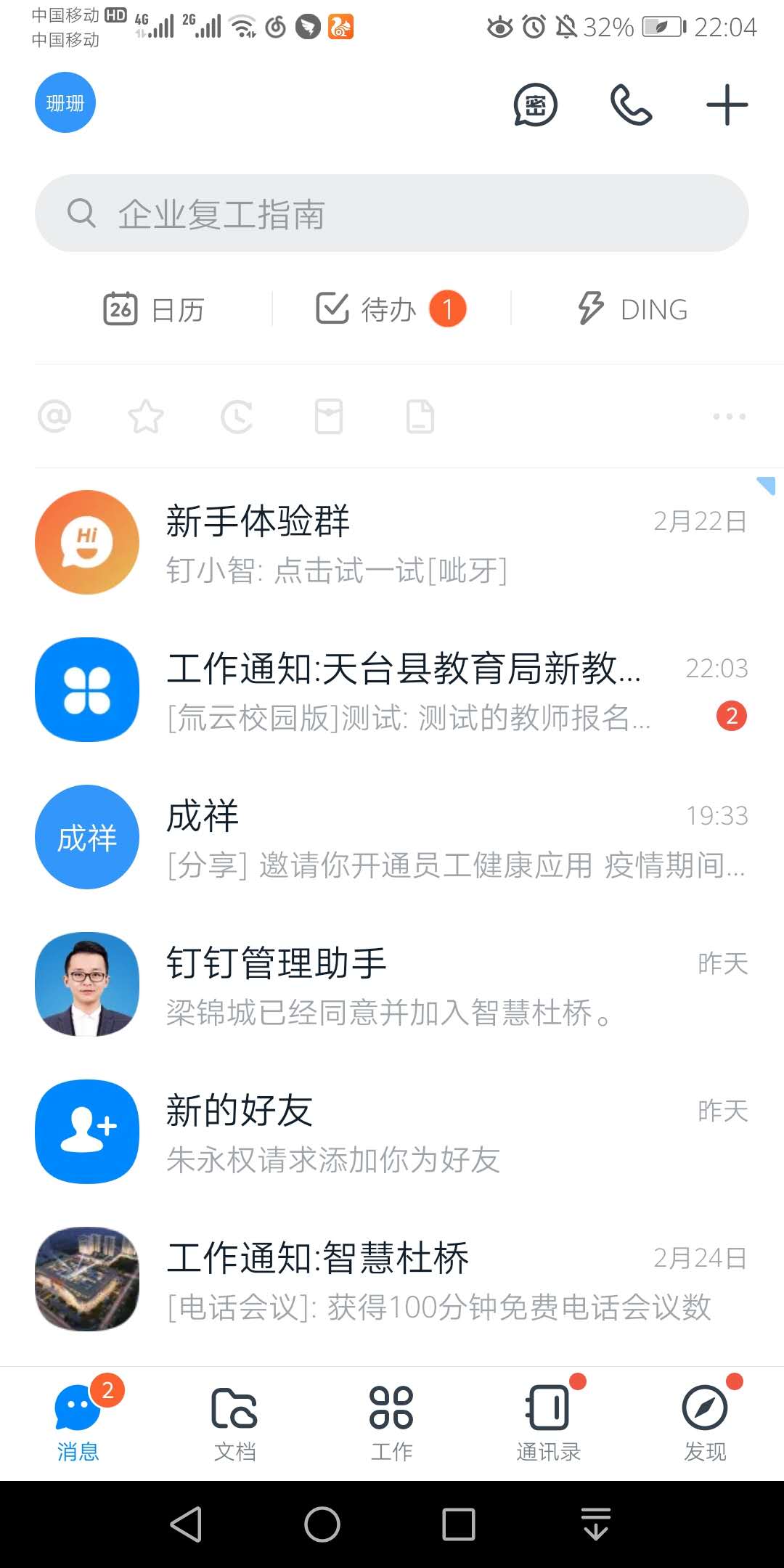 ①提交后，显示“进行中”，表示正在审核中②审核结果，请关注“消息”里的“工作通知”注：请耐心等待审核结果通知，审核结果将会以钉钉消息的形式推送到“工作通知：天台县教育局新教师管理”注：请耐心等待审核结果通知，审核结果将会以钉钉消息的形式推送到“工作通知：天台县教育局新教师管理”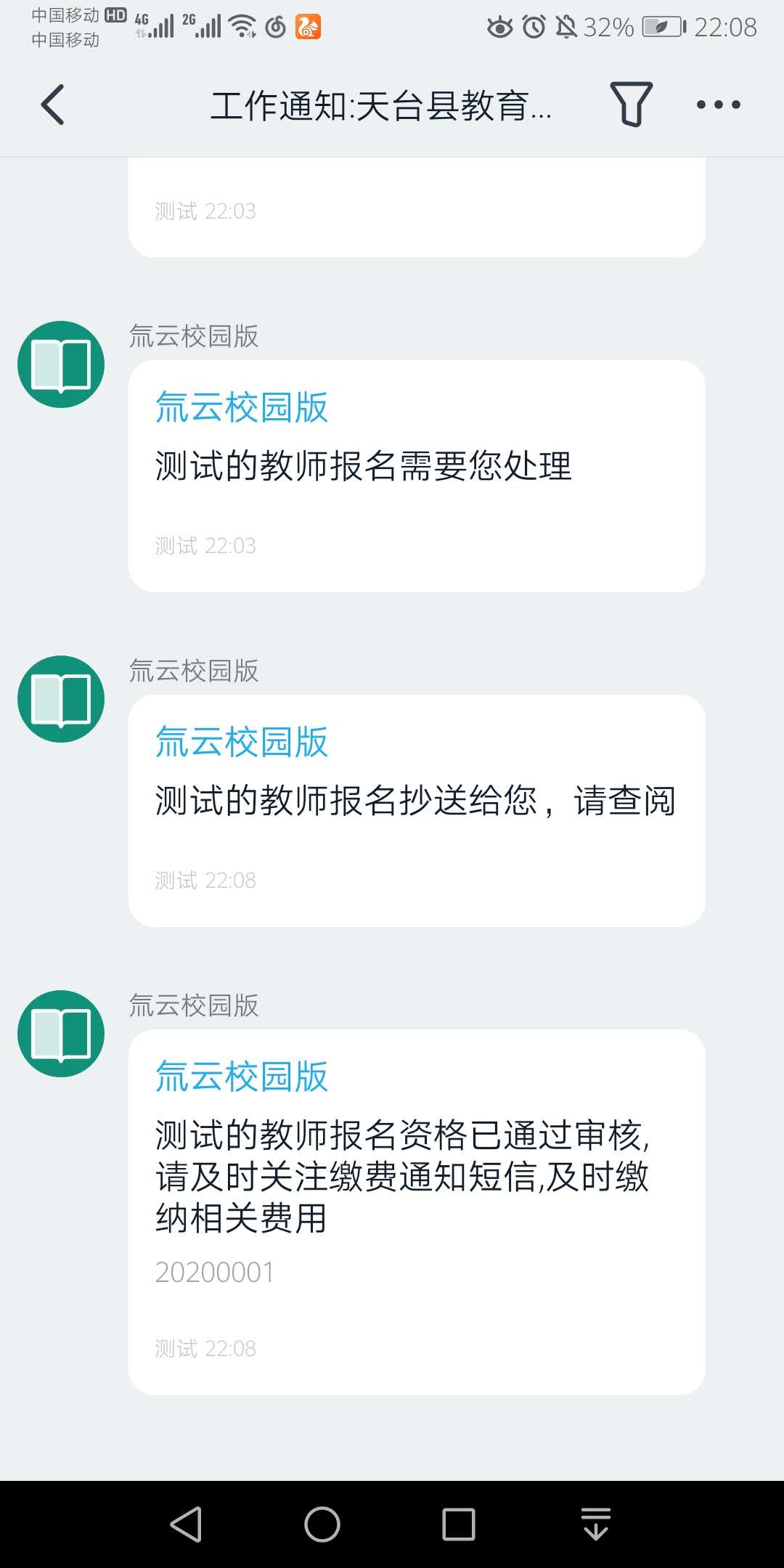 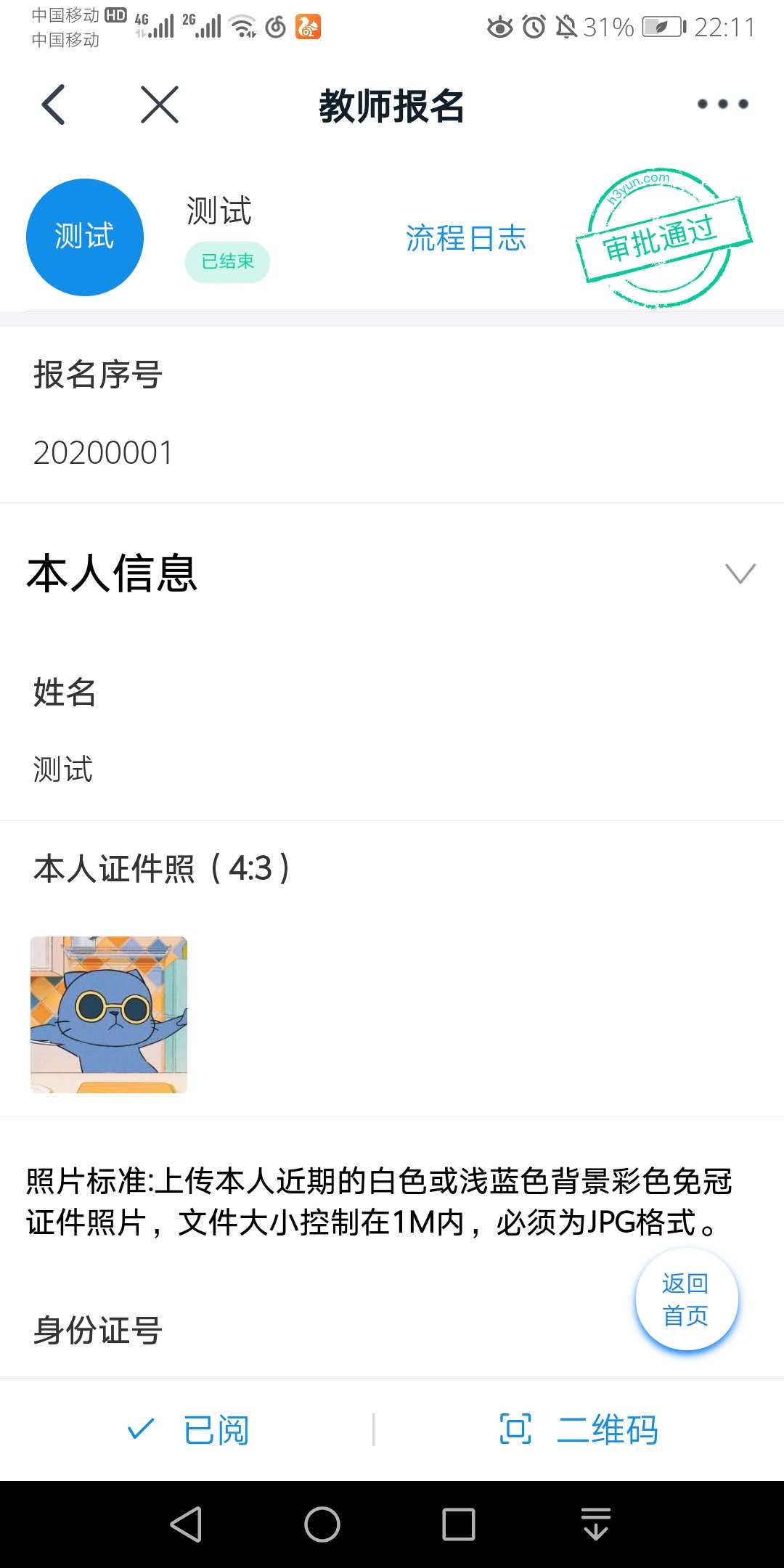 ③审核通过，请关注缴费通知短信，及时缴纳相关费用③审核通过，请关注缴费通知短信，及时缴纳相关费用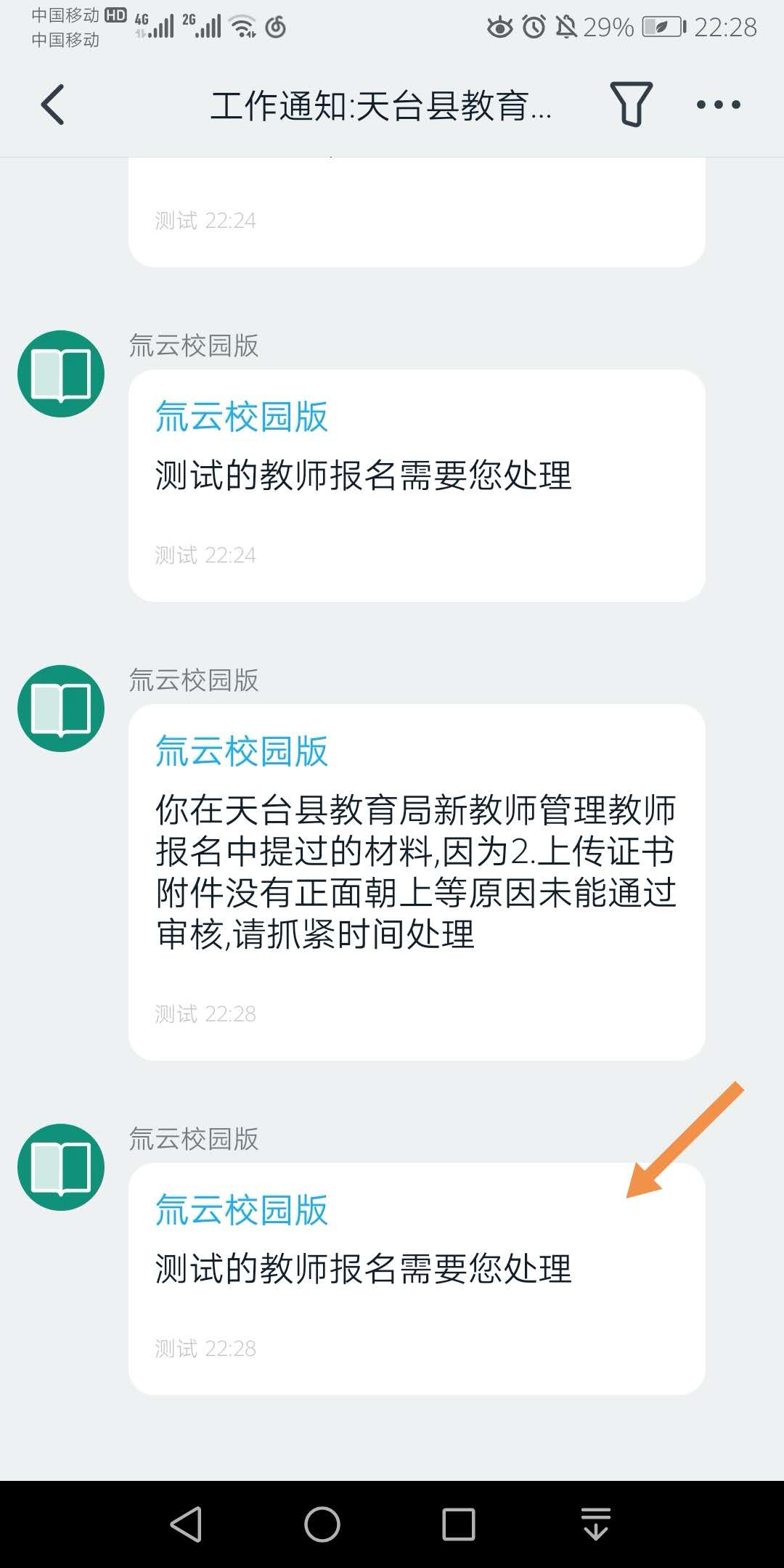 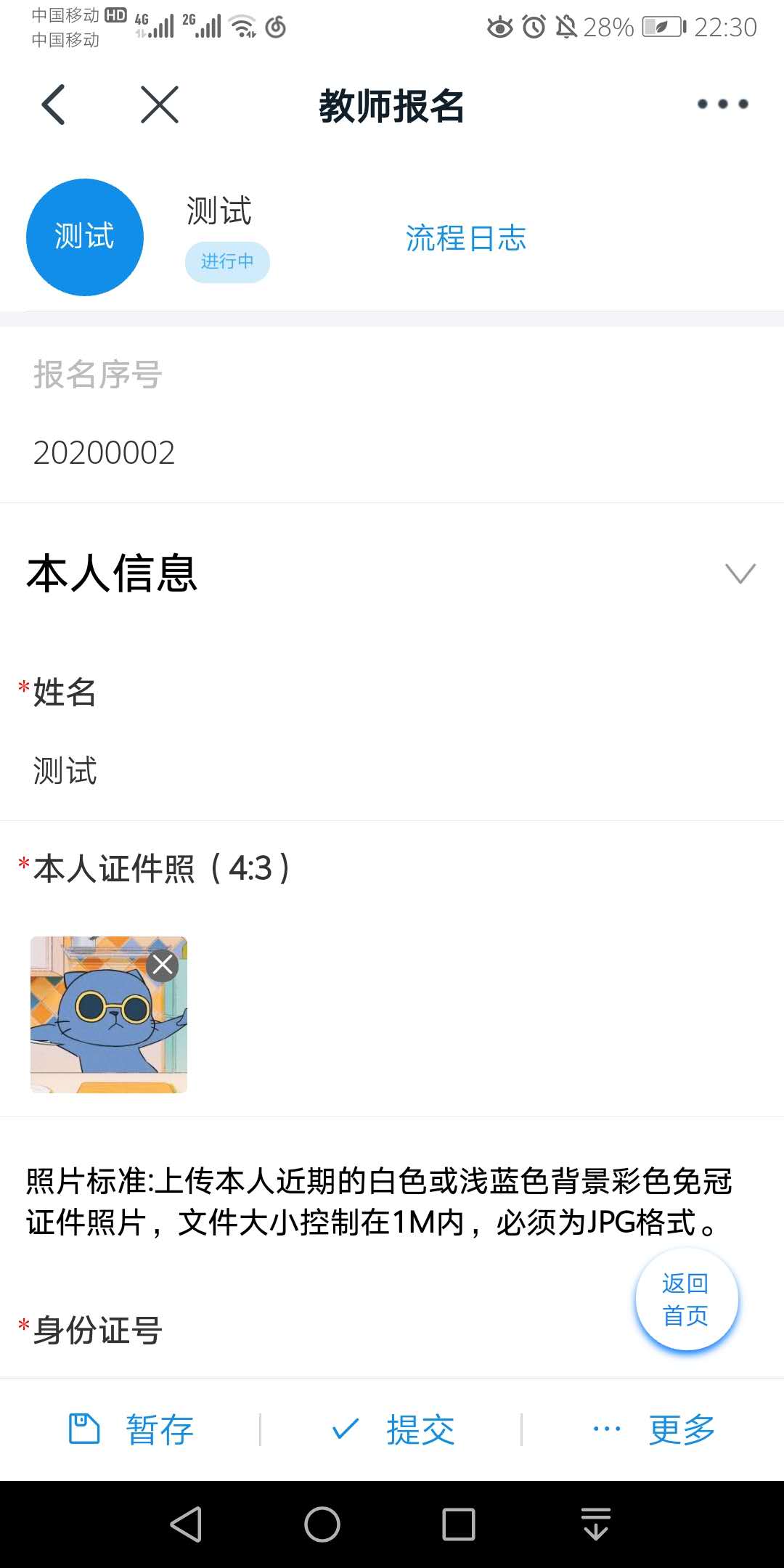 ④审核未通过，请点击信息进行处理或重新打开“工作台”里的“教师报名列表”修改错误重新提交，等待审核通知④审核未通过，请点击信息进行处理或重新打开“工作台”里的“教师报名列表”修改错误重新提交，等待审核通知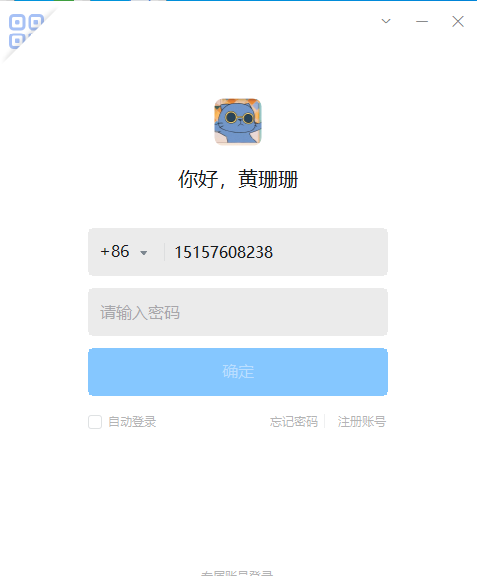 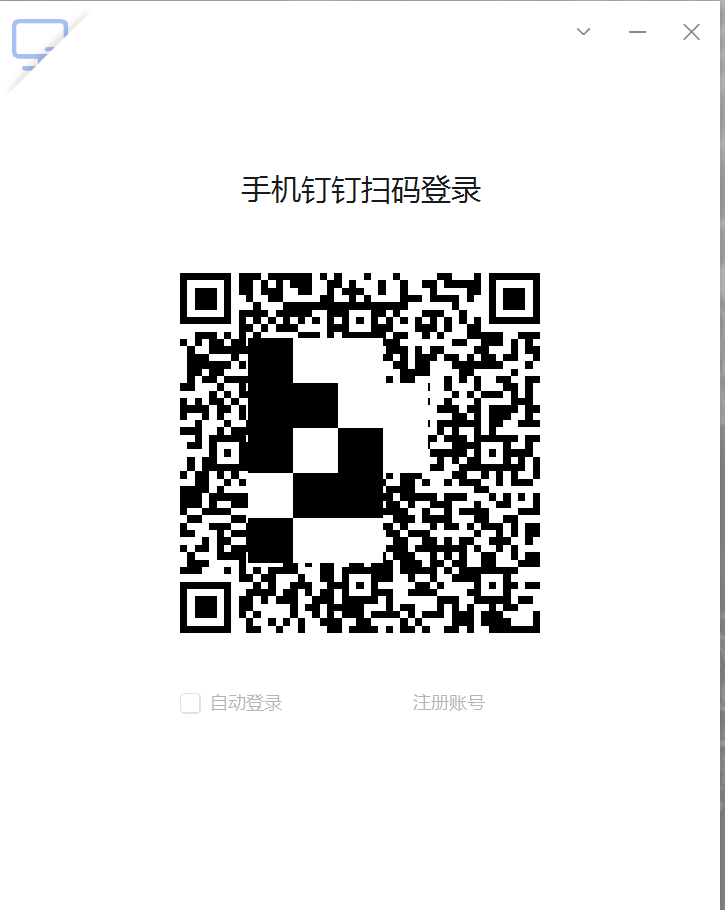 ①选择“密码登录”，输入手机号与密码登录；②忘记密码时可点击“忘记密码”凭手机号重置密码。打开手机钉钉-点击右上角“+”号-点击“扫一扫”扫描二维码-手机点击“登录”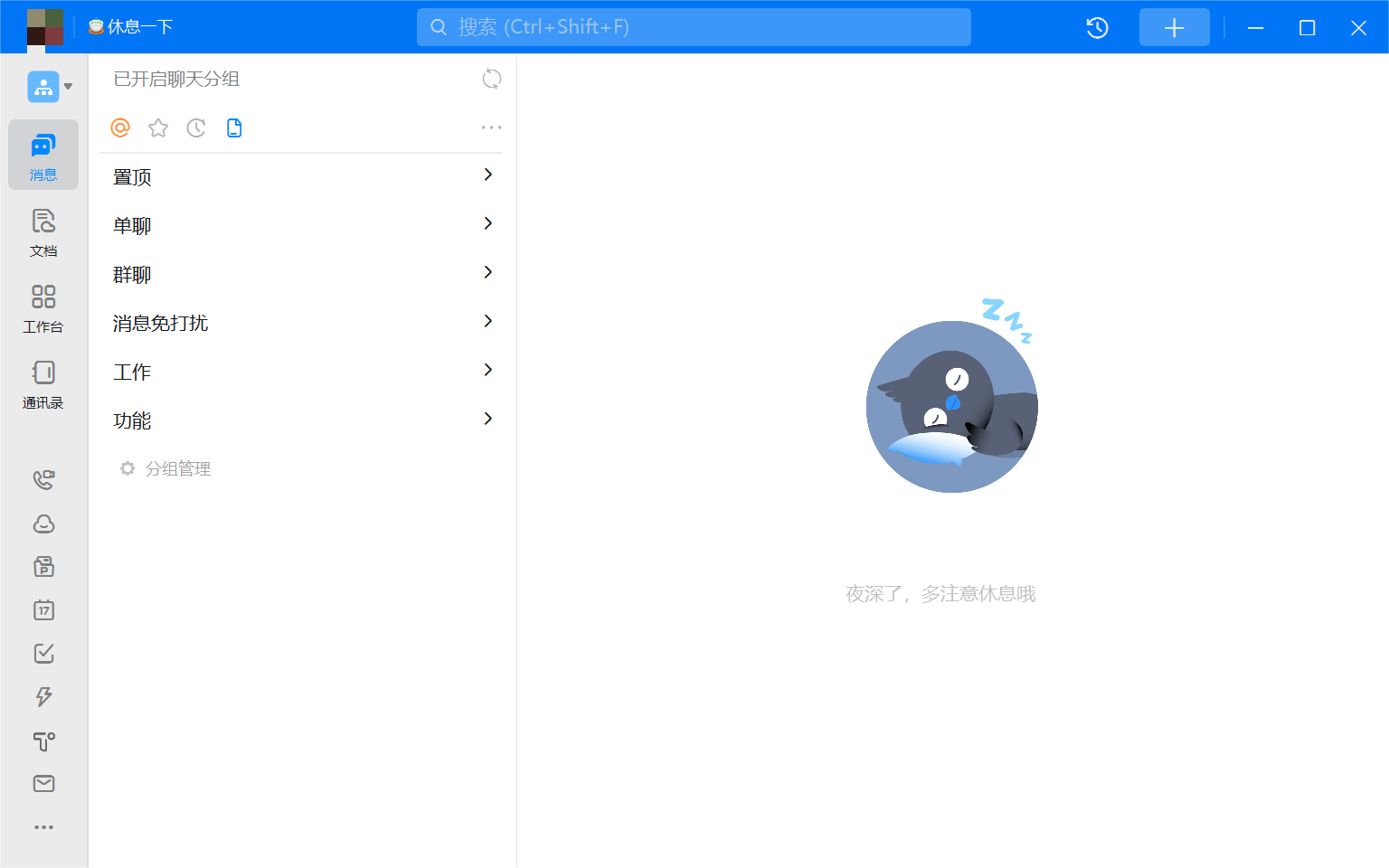 ① 点击左侧菜单的“工作台”，进入工作台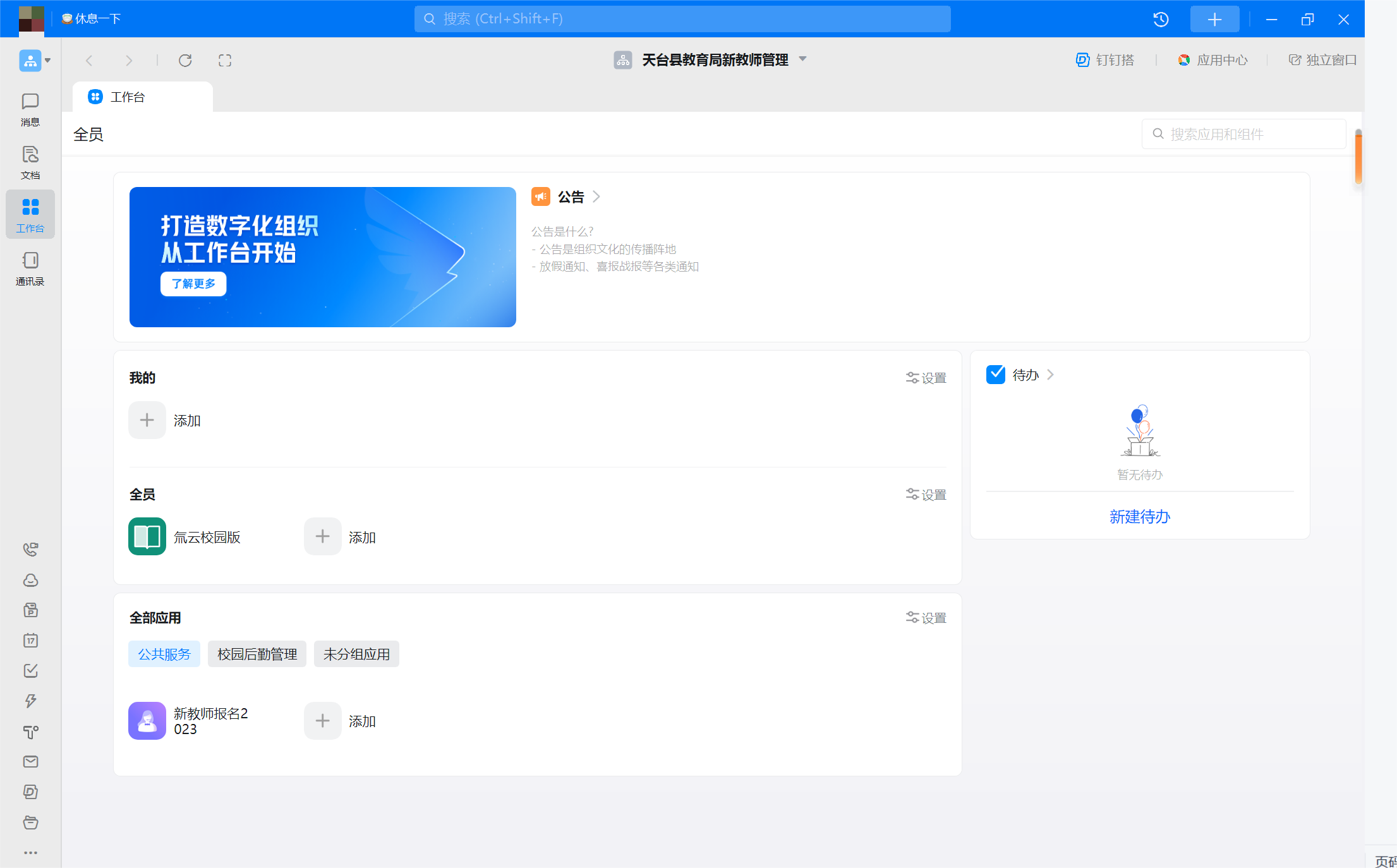 ②选择“天台县教育局新教师管理”，点击“公共服务”的“新教师报名2023”进行填报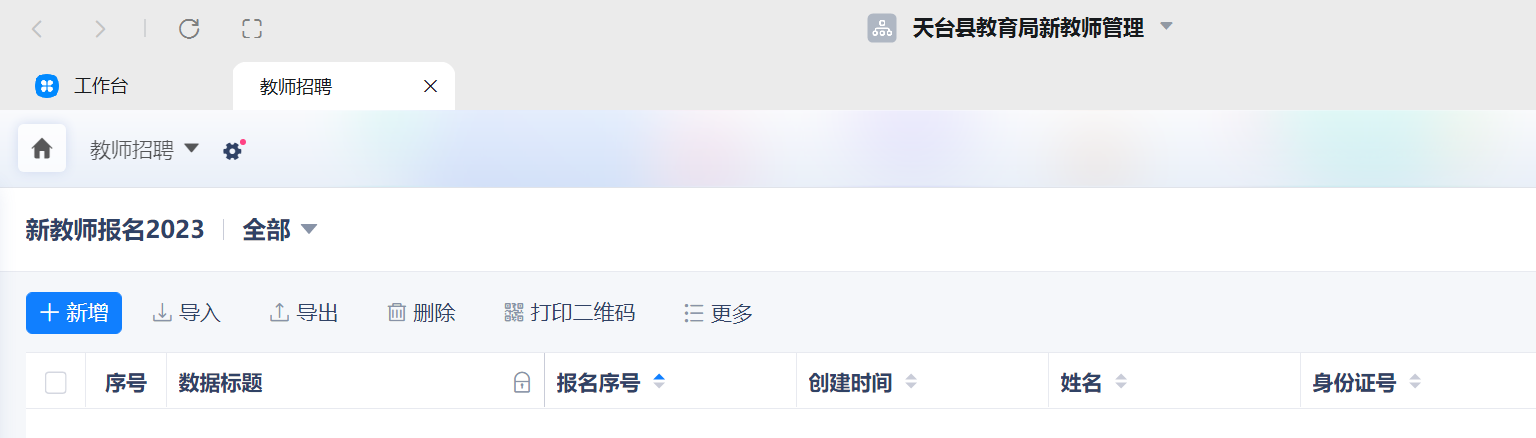 ③点击“新增”后进行填报，确认无误后，点击“提交”进行审核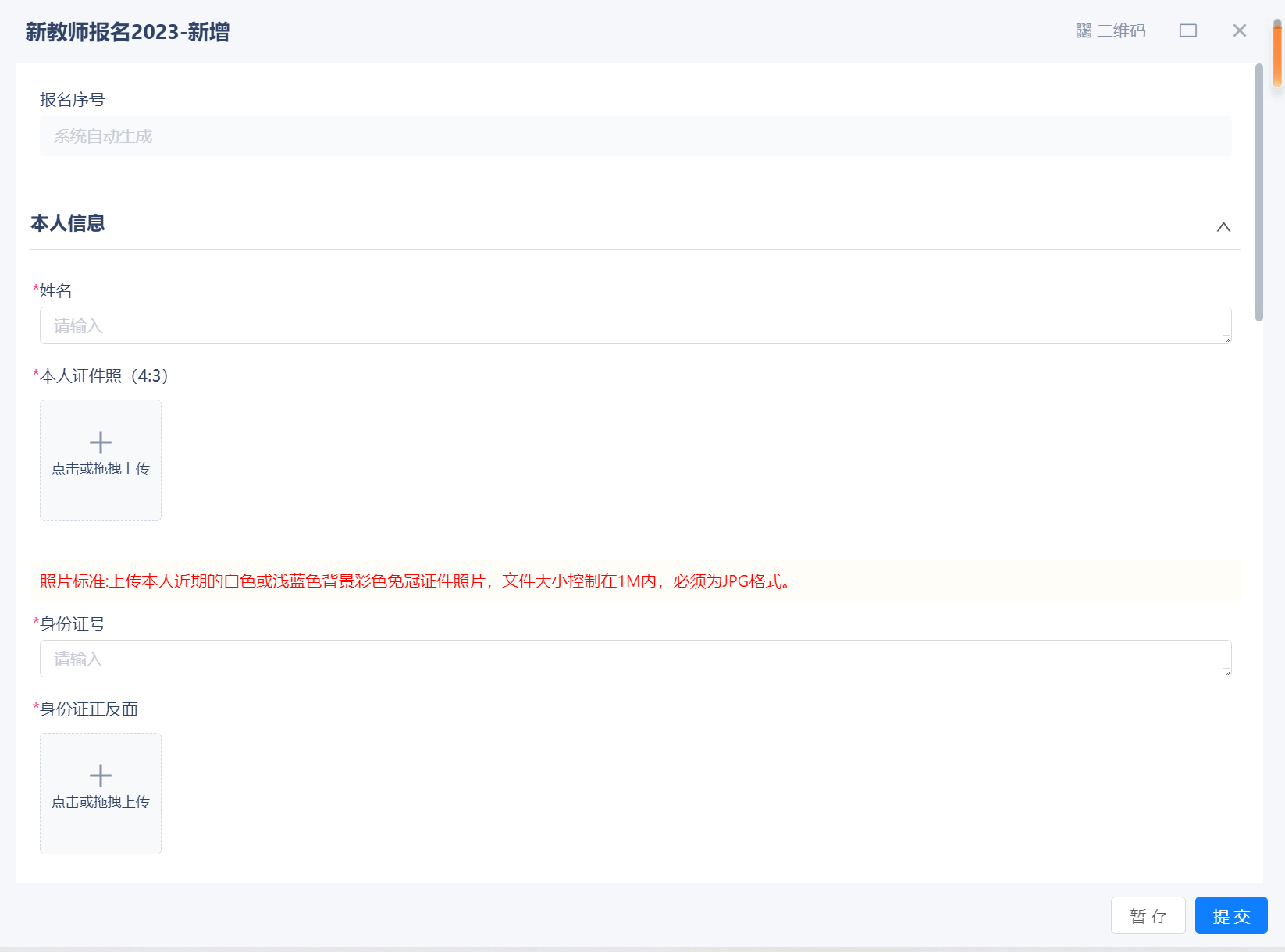 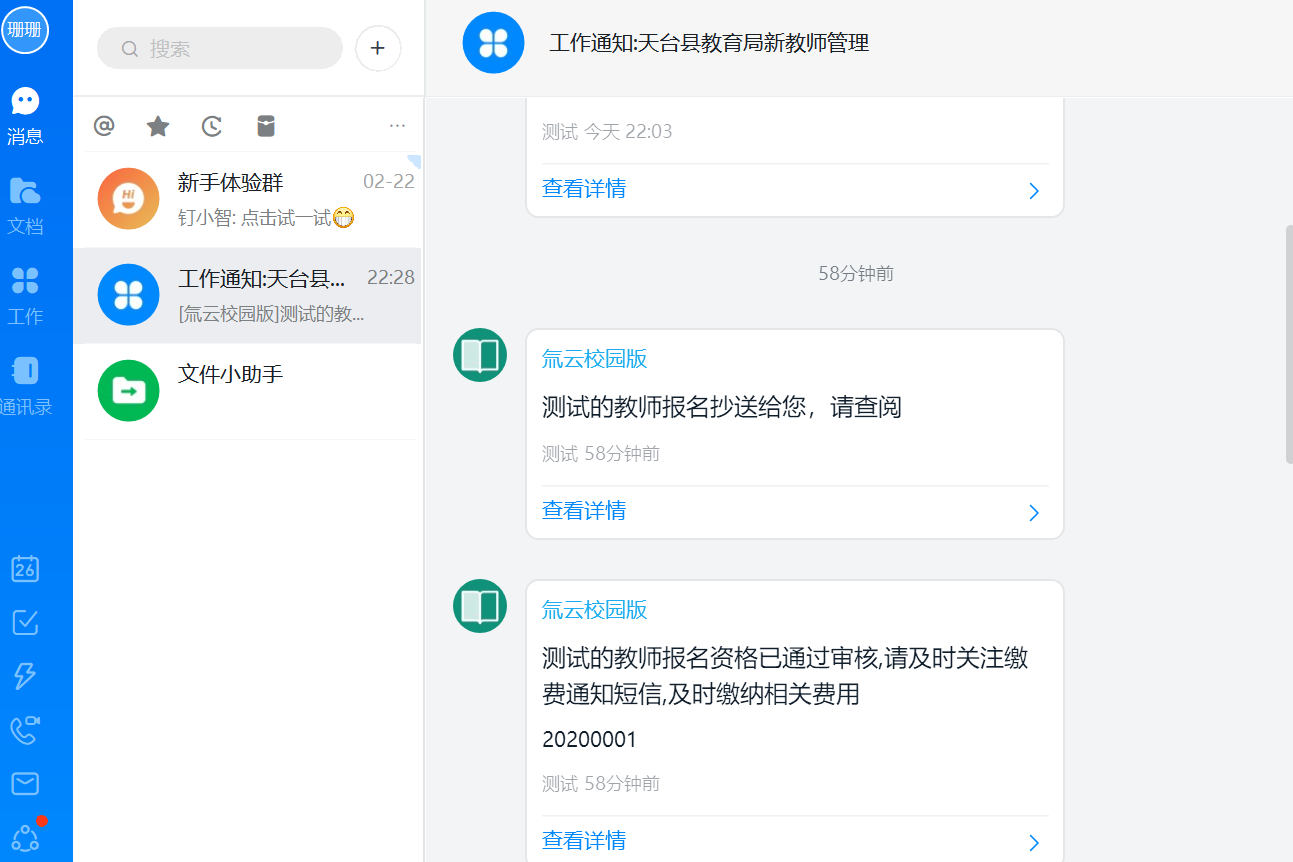 ①在左边的消息栏找到工作通知：天台县教育局新教师管理，点击查看审核结果。若审核通过，请关注缴费通知短信，及时缴纳相关费用。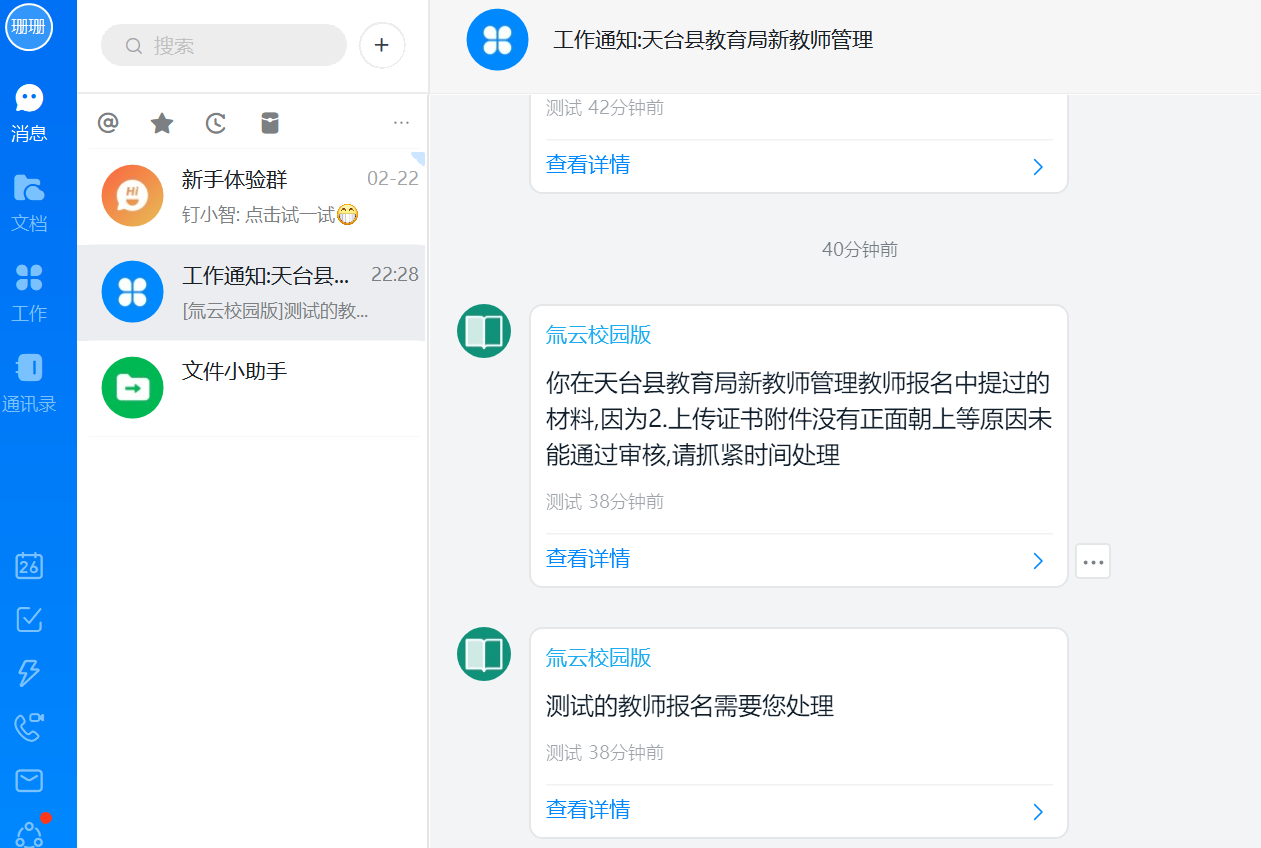 ②若审核没有通过，点击消息跳转到页面，修改错误重新提交，等待审核结果。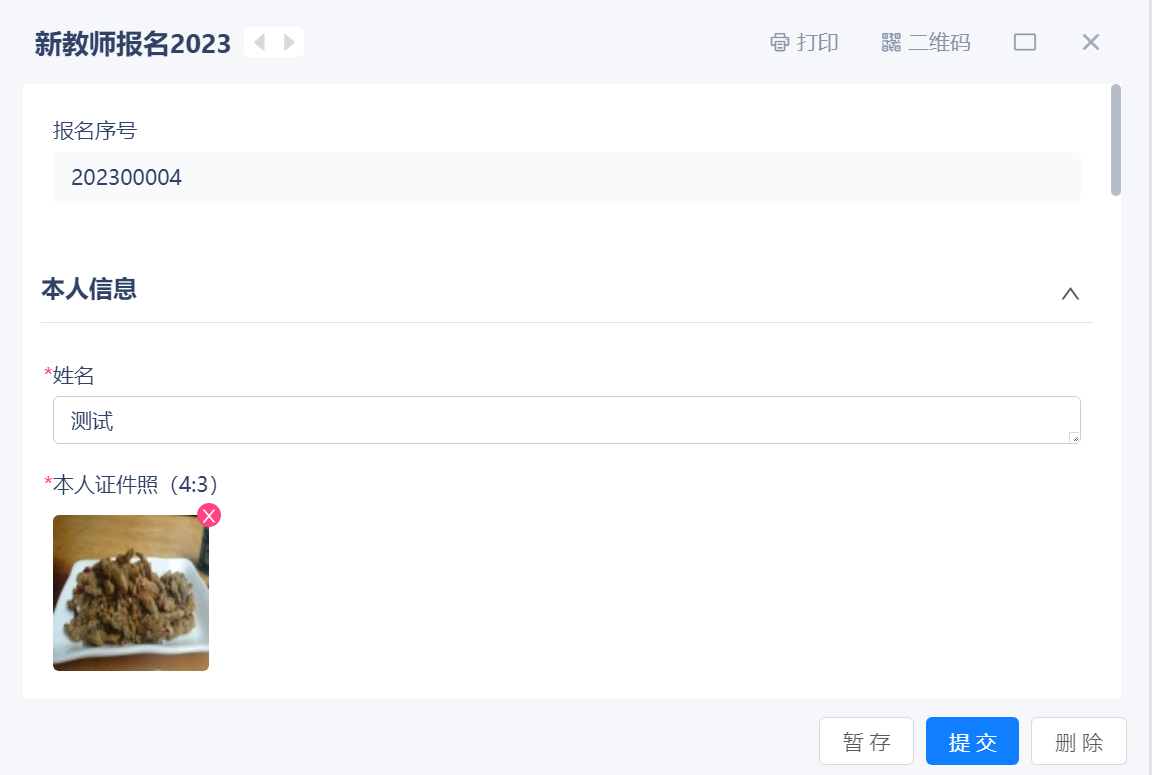 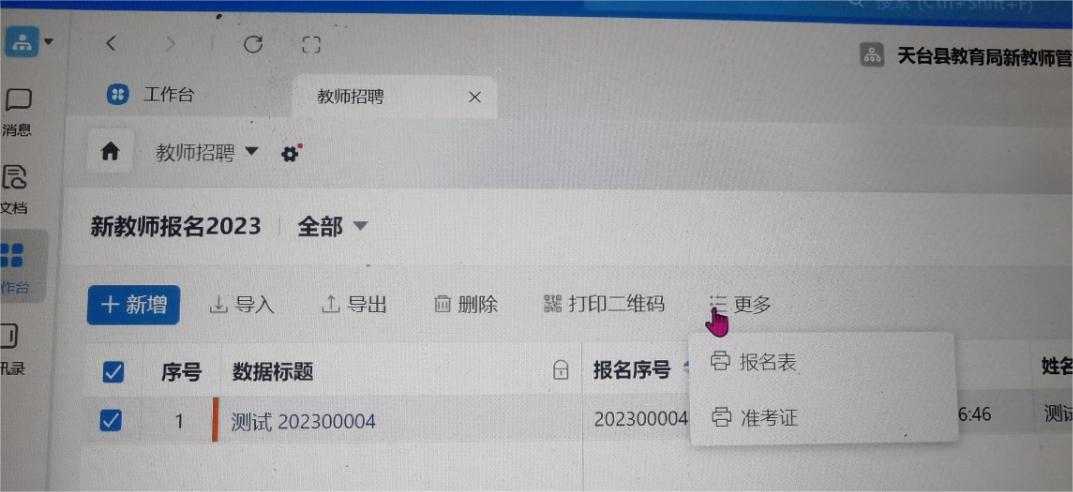 请关注报考通知，进入填报系统，打印笔试准考证和报名表（登录钉钉，点击菜单栏的“工作”，进入工作台，选择“天台县教育局新教师管理”，点击“公共服务”的“新教师报名2023”）。